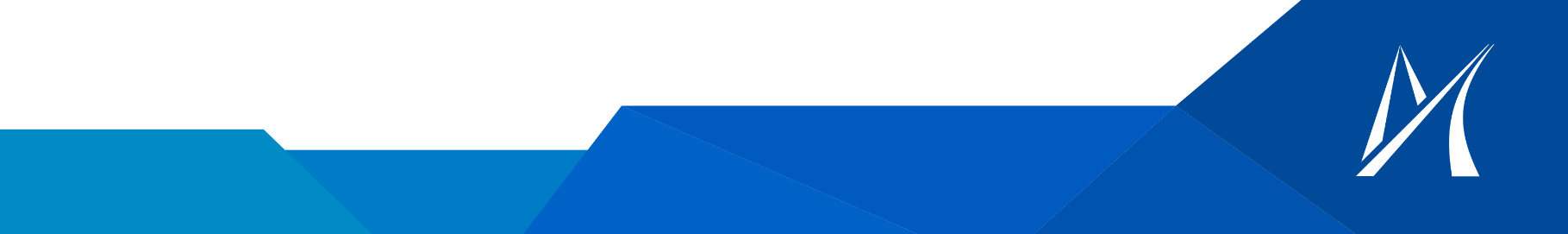 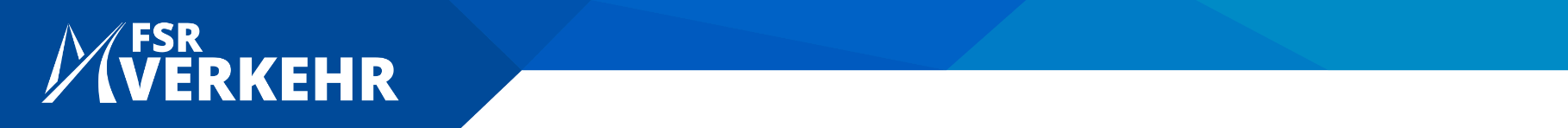 Finanzantrag – [Titel] [FA-NR] 2023 Antragstellung auf der FSR-Sitzung am Montag, den [Datum ][Antragstext – Benennung des Vorhabens, Begründung]
Der FSR möge beschließen, für [Titel] einen Finanzrahmen in Höhe von 33,00 € zur Verfügung zu stellen und die Veranstaltung mit bis zu 15,00 € zu fördern.Alternativ, falls der FSR die Kosten komplett übernimmt:Der FSR möge beschließen, [Titel] mit bis zu XX,XX € zu fördern.EinnahmenAusgaben[Einnahmen1]18,00 €[Ausgaben1]20,00 €[Ausgaben2]10,00 €FSR15,00 €Risikobehaftete Spontankosten3,00 €Gesamteinnahmen33,00 €Gesamtausgaben33,00 €